澎湖縣國際教育營活動計畫文化x亞洲計畫名稱：國際教育營活動—文化x亞洲計畫目的:理解、尊重並欣賞不同文化 在國際化的環境，面對與自己不同文化的人事物，會有一些膽怯是正常的。但是經過練習與事先引導，將可以用正面的方式去面對。因此透過營隊中的練習，我們將能使先理解，進而尊重與心上不同文化。接觸並認識國際及全球議題許多的議題在正式的學校教育中僅止於介紹，引導思考與互動的時間較少。在家庭裡若父母沒有刻意引導，那機會就更好了。為此，我們在營隊中以分組的方式，六位小朋友即擁有一位成年人照顧，給予讓孩子更多的發言與互動機會，以達到學習效果。學習跨文化溝通的知識與技巧活動將透過混齡、接觸各國不同的國情讓孩子能夠身處不同文化脈絡之中。學習設身處地的為對方思考，提升同理心。因此，在互動溝通時將可以更加順暢。為什麼發起這個計畫？我們是一群熱血青年，聽聞在澎湖開始有小學開始推動國際教育，因此我們希望藉由引進暨南大學端的資源，希望能助澎湖推展國際教育一臂之力。在決定要提案之前，我們針對澎湖國小進行需求評估，整理資料如下：發現教學現場的問題有：學生英語學習動機薄弱學生在生活中缺乏英語實際應用機會學生的視野只局限在地學生不了解英語學習的意義希望夠過國際教育能夠達到的目的：A.協助學生能積極主動學習英語。B.學校能營造英語應用的機會與環境。C.教師設計課程能帶進國際議題或全球視野的概念。D.凝聚教師的共識與認同感計畫內容說明本計畫將從「國家認同、文化理解」概念切入，配合合作國小的國際教育課程推動計畫，將選定日本和韓國兩個國家的文化為主軸，延伸出許多有趣的討論議題。多元的課程讓學生能在遊戲中學習認識國際及全球議題，寓教於樂。營隊第一日學生以世界探險家之姿登入營隊，透過認識與查找地圖讓學生打開眼界建立基本地理觀念。帶著SDGs的思維看世界，大培養地球公民概念。接著，以韓國和印尼兩國為主軸討論文化傳播、流行文化、自然景觀、飲食文化以及宗教文化。再來，帶著參與學生總結所學進行成果發表準備。依照學生的學習狀況給引導，將學習成果以小組或個人的形式彼此分享。營隊第一與第二日的下午以職業為包裝進行英語學習。以空中服務員角色練習中英語播報，以外語領隊導遊角色用英語介紹自己的家鄉或學校—澎湖。也能讓孩童進行職業體驗，增加孩子對領隊導遊職業之認識。期待透過三天的國際教育營隊中，鍛鍊跨文化的尊重友善態度。也在混齡式學習的互相合作中，讓學生看見彼此的優點，培養自信心。主辦單位：澎湖縣政府教育處協辦單位：澎湖縣西嶼鄉合橫國小                      國立暨南國際大學國比系校友群-Wealthydicedice團隊來自台灣各地的有為青年們活動對象與人數營隊指導員9位預計招收澎湖縣國小中高年級學生，預計50人活動日期與時間7/13(三)-7/15(五)，共計三日整天。每日時間為8:30-15:30。活動地點:合橫國民小學參加營隊費用免費參加，並提供午餐報名方式及期限:QR-code或紙本繳交（傳真06-9983410）至合橫國小，6月29日16:00前，或額滿為止。課程規劃：澎湖國際教育國小3日營隊預期效益提供50名澎湖子弟暑假有一正當休閒活動。提供澎湖學生與學校在未來銜接開學後的國際教育課程。80%學員透過營隊理解、尊重並欣賞不同文化能力有所提升。80%學員經由活動後面對國際及全球議題，能有基本概念。80%學員在營隊活動後自身的跨文化溝通的知識與技巧有提升。90%營隊指導員透過服務達到為社會貢獻之自我實現。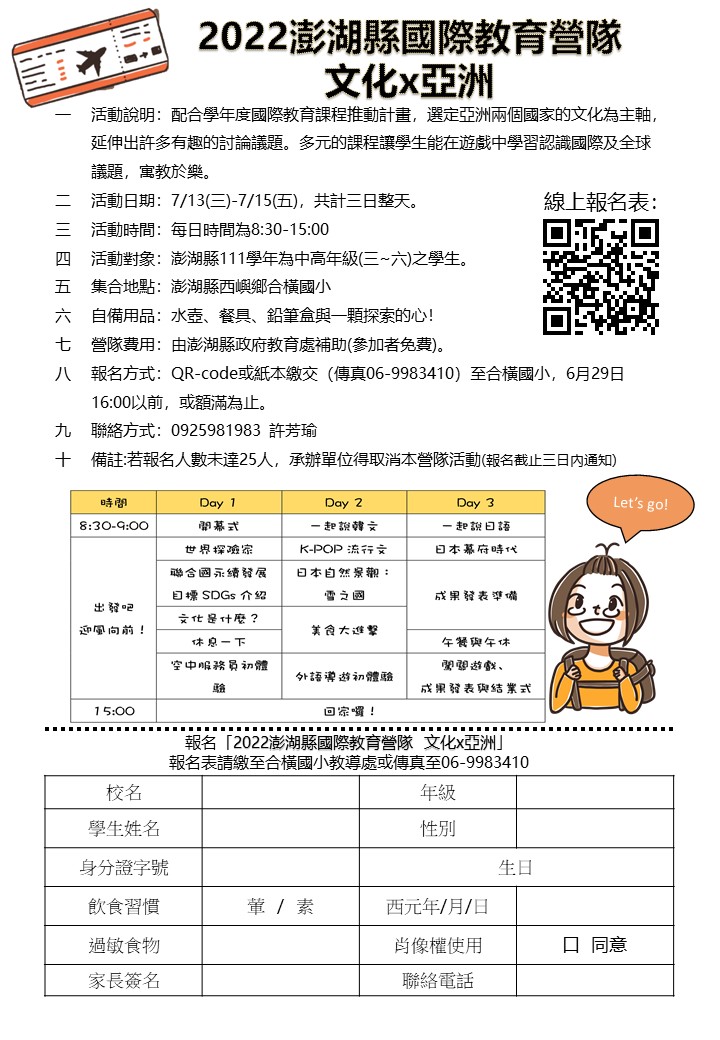 地點時間Day 1Day 2Day 3澎湖縣西嶼鄉合橫國小8:30-9:00開幕式一起說韓文一起說日語澎湖縣西嶼鄉合橫國小出發吧迎風向前！世界探險家K-POP流行文日本幕府時代澎湖縣西嶼鄉合橫國小出發吧迎風向前！聯合國永續發展目標SDGs介紹日本自然景觀：雪之國成果發表準備澎湖縣西嶼鄉合橫國小出發吧迎風向前！文化是什麼？美食大進擊成果發表準備澎湖縣西嶼鄉合橫國小出發吧迎風向前！午餐與午休美食大進擊午餐與午休澎湖縣西嶼鄉合橫國小出發吧迎風向前！空中服務員初體驗外語導遊初體驗闖關遊戲、成果發表與結業式澎湖縣西嶼鄉合橫國小15:00回家囉！回家囉！回家囉！